Приложение № 11к Порядкурегистрации средства массовойинформации на территорииДонецкой Народной Республики(в ред. Постановления Совета Министров ДНР от 15.06.2017 № 7-9)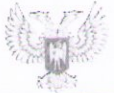 МИНИСТЕРСТВО ИНФОРМАЦИИ
ДОНЕЦКОЙ НАРОДНОЙ РЕСПУБЛИКИСПРАВКА № ___________
Согласно настоящей справки и на основании заявления о перерегистрации средства массовой информации (внесении изменений  в свидетельство о регистрации средства массовой информации, выдаче дубликата свидетельства) учредитель (учредители) имеет (имеют) право продолжить деятельность следующего средства массовой информации:Название_____________________________________________________________________________________Форма распространения_____________________________________________________________________________________(газета, журнал и др.)Язык (и) _____________________________________________________________________________Учредитель (и)__________________________________________________________________________________________________________________________________________________________________________Специализация _______________________________________________________________________Адрес редакции ___________________________________________________________________________________________________________________________________________________________Территория распространения ___________________________________________________________Деятельность средства массовой информации продолжает осуществляться с "___"___________20__г. (указать дату регистрации заявления) до момента выдачи свидетельства о перерегистрации средства массовой информации (с внесенными изменениями, дубликата свидетельства).И.о. министра информацииДонецкой Народной Республики(м.п.)